Institutional Review Board							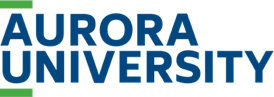 Aurora University		                            CHOOSE THE PROPER CATEGORY AND COMPLETE ONE BOX BELOWBox 1— When you believe that signing an informed consent could cause risk of harm to the participantBox 2—For minimal risk- research when you cannot obtain a participant signature, for example an online surveyResearcher:Project Title:To request a waiver of documentation (signature) of informed consent, please provide a response to EITHER of the following questions. Please be specific in explaining why either is true for this research.(1) HIGH RISK TO PARTICIPANTSThat the only record linking the subject and the research would be the consent document and the principle risk would be potential harm resulting from a breach of confidentiality.  Each subject will be asked whether the subject         wants documentation linking the subject with the research, and the subject’s wishes will govern.**(2) CAN NOT OBTAIN SIGNATURE The research presents no more than minimal risk of harm to subjects and involves no procedures for which written    consent is normally required outside of the research context.**** In cases in which the documentation requirement is waived, the IRB may require the investigator to provide subjects with a written statement regarding the research.Researcher Signature:____________________________________	Date:________________________________